ПРОТОКОЛ № 16 Внеочередного общего собрания членов некоммерческого партнерства «Союз строителей Московской области «Мособлстройкомплекс»                                                                                                            «22» января  2010 года  Место проведения собрания – Московская область, г.Химки, ул. Ленинградская, дом 18а, МУ Молодежный центр «Восход» Начало регистрации лиц, имеющих право на участие во внеочередном общем собрании членов Некоммерческого партнерства «Союз строителей Московской области «Мособлстройкомплекс» 14 час.30 мин.  Окончание регистрации лиц, имеющих право на участие во внеочередном общем собрании членов Некоммерческого партнерства «Союз строителей Московской области «Мособлстройкомплекс» 15 час.00 мин.  	Собрание открыто в 15 час. 00 мин. Для участия в Общем собрании зарегистрировались 250 (двести пятьдесят) членов Некоммерческого партнерства «Союз строителей Московской области «Мособлстройкомплекс» (далее Партнерство) согласно приложения 1. На общем собрании присутствовали без права голосования:: Матюнина Инна Александровна – Генеральный директор Некоммерческого партнерства «Союз строителей Московской области «Мособлстройкомплекс» Трепалюк Владимир Васильевич – Заместитель генерального директора Некоммерческого партнерства «Союз строителей Московской области «Мособлстройкомплекс»  Председатель собрания: Кривошеев В.Н.   Секретарь собрания: Останин А.Ю. ОТКРЫТИЕ ОБЩЕГО СОБРАНИЯ СЛУШАЛИ: Кривошеева В.Н., который сообщил, что из 340 (Триста сорок)  членов Партнерства в Общем собрании принимают участие 250 (Двести пятьдесят)  членов Партнерства. Общее собрание правомочно, т.к. в нем принимает участие более половины членов Партнерства.  Председательствующий объявил Общее собрание открытым. О ПОВЕСТКЕ ДНЯ ОБЩЕГО СОБРАНИЯ СЛУШАЛИ: Председательствующего, который предложил утвердить повестку дня Общего собрания.  Иных предложений и замечаний не поступило. РЕШИЛИ: утвердить повестку дня Общего собрания. Голосовали:  «за»-100%. Решение принято единогласно Избрали: Председатель собрания: Кривошеев В.Н.                  Секретарь собрания: Останин А.Ю. ПОВЕСТКА ДНЯ: О расширении сферы деятельности Некоммерческого партнерства «Союз строителей Московской области «Мособлстройкомплекс» по решению вопросов о выдаче Свидетельств о допуске ; Об утверждении нового  Перечня видов работ, которые оказывают влияние на безопасность объектов капитального строительства и решения вопросов по выдаче свидетельств о допуске к которым относится к сфере деятельности некоммерческого партнерства «Союз строителей Московской области «Мособлстройкомплекс»; Об утверждении Требований  к выдаче Некоммерческим партнерством «Союз строителей Московской области «Мособлстройкомплекс» Свидетельств о допуске к определенному виду или видам работ, которые оказывают влияние на безопасность объектов капитального строительства в новой редакции; Об утверждении Правил саморегулирования НП МОСК-1.1-2010 «Требования к страхованию членами некоммерческого партнерства «Союз строителей Московской области «Мособлстройкомплекс» гражданской ответственности, которая может наступить в случае причинения вреда вследствие недостатков работ, которые оказывают влияние на безопасность объектов капитального строительства» в новой редакции  ПО ПЕРВОМУ ВОПРОСУ ПОВЕТСКИ ДНЯ: «О расширении сферы деятельности Некоммерческого партнерства «Союз строителей Московской области «Мособлстройкомплекс» по решению вопросов о выдаче свидетельств о допуске» СЛУШАЛИ: Генерального директора Некоммерческого партнерства «Союз строителей Московской области «Мособлстройкомплекс» Матюнину И.А., которая доложила о вступлении в силу с 11 января 2010 года приказа Министерства регионального развития Российской Федерации от 21 октября 2009 года № 480 «О внесении изменений в приказ Министерства регионального развития  Российской Федерации от 09 декабря 2008 года № 274 «Об утверждении Перечня видов работ по инженерных изысканиям, по подготовке проектной документации, по строительству, реконструкции, капитальному ремонту объектов капитального строительства, которые оказывают влияние на безопасность объектов капитального строительства». В соответствии с указанным приказом для выполнения работ по строительному контролю (застройщиком или лицом, привлекаемым застройщиком), работ по организации строительства генеральным подрядчиком требуется наличие Свидетельства. РЕШИЛИ: В рамках реализации приказа Министерства регионального развития Российской Федерации от 21 октября 2009 года № 480 «О внесении изменений в приказ Министерства регионального развития  Российской Федерации от 09 декабря 2008 года № 274 «Об утверждении Перечня видов работ по инженерных изысканиям, по подготовке проектной документации, по строительству, реконструкции, капитальному ремонту объектов капитального строительства, которые оказывают влияние на безопасность объектов капитального строительства» расширить сферу деятельности Некоммерческого партнерства «Союз строителей Московской области «Мособлстройкомплекс» по решению вопросов о выдаче свидетельств о допуске», дополнив Перечень видов работ, которые оказывают влияние на безопасность объектов капитального строительства следующими видами работ: Работы по осуществлению строительного контроля застройщиком. Работы по осуществлению строительного контроля привлекаемым застройщиком или заказчиком на основании договора юридическим лицом или индивидуальным предпринимателем. Работы по организации строительства, реконструкции и капитального ремонта привлекаемым застройщиком или заказчиком на основании договора юридическим лицом или индивидуальным предпринимателем (генеральным подрядчиком). 36. Работы по осуществлению строительного контроля застройщиком. Голосовали:  «за»-100%. Решение принято единогласно. ПО ВТОРОМУ ВОПРОСУ ПОВЕСТКИ ДНЯ: Об утверждении нового  Перечня видов работ, которые оказывают влияние на безопасность объектов капитального строительства и решения вопросов по выдаче свидетельств о допуске к которым относится к сфере деятельности некоммерческого партнерства «Союз строителей Московской области «Мособлстройкомплекс». СЛУШАЛИ: Председателя общего собрания Кривошеева В.Н., который предложил утвердить новый Перечень видов работ, которые оказывают влияние на безопасность объектов капитального строительства и решение вопросов по выдаче свидетельства о допуске к которым относится к сфере деятельности некоммерческого партнерства «Союз строителей Московской области «Мособлстройкомплекс» РЕШИЛИ: Утвердить новый Перечень видов работ, которые оказывают влияние на безопасность объектов капитального строительства и решение вопросов по выдаче свидетельства о допуске к которым относится к сфере деятельности некоммерческого партнерства «Союз строителей Московской области «Мособлстройкомплекс» (приложение 2). Голосовали:  «за»-100%. Решение принято единогласно. ПО ТРЕТЬЕМУ ВОПРОСУ ПОВЕСТКИ ДНЯ: Об утверждении Требований  к выдаче Некоммерческим партнерством «Союз строителей Московской области «Мособлстройкомплекс» Свидетельств о допуске к определенному виду или видам работ, которые оказывают влияние на безопасность объектов капитального строительства  в новой редакции. СЛУШАЛИ: Генерального директора Некоммерческого партнерства «Союз строителей Московской области «Мособлстройкомплекс» Матюнину И.А., которая предложила утвердить Требования  к выдаче Некоммерческим партнерством «Союз строителей Московской области «Мособлстройкомплекс» Свидетельств о допуске к определенному виду или видам работ, которые оказывают влияние на безопасность объектов капитального строительства в новой редакции. РЕШИЛИ: Утвердить Требования  к выдаче Некоммерческим партнерством «Союз строителей Московской области «Мособлстройкомплекс» Свидетельств о допуске к определенному виду или видам работ, которые оказывают влияние на безопасность объектов капитального строительства в новой редакции (приложение № 3). Голосовали:  «за»-100%. Решение принято единогласно. ПО ЧЕТВЕРТОМУ ВОПРОСУ ПОВЕСТКИ ДНЯ: Об утверждении Правил саморегулирования НП МОСК-1.1-2010 «Требования к страхованию членами некоммерческого партнерства «Союз строителей Московской области «Мособлстройкомплекс» гражданской ответственности, которая может наступить в случае причинения вреда вследствие недостатков работ, которые оказывают влияние на безопасность объектов капитального строительства» в новой редакции.  СЛУШАЛИ: Председателя общего собрания членов Некоммерческого партнерства «Союз строителей Московской области «Мособлстройкомплекс» Кривошеева Владимира Николаевича, который предложил утвердить Правила саморегулирования НП МОСК-1.12010 «Требования к страхованию членами некоммерческого партнерства «Союз строителей Московской области «Мособлстройкомплекс» гражданской ответственности, которая может наступить в случае причинения вреда вследствие недостатков работ, которые оказывают влияние на безопасность объектов капитального строительства» в новой редакции.  РЕШИЛИ: Утвердить Правила саморегулирования НП МОСК-1.1-2010 «Требования к страхованию членами некоммерческого партнерства «Союз строителей Московской области «Мособлстройкомплекс» гражданской ответственности, которая может наступить в случае причинения вреда вследствие недостатков работ, которые оказывают влияние на безопасность объектов капитального строительства» в новой редакции (Приложение № 4).  Голосовали:  «за»-100%. Решение принято единогласно. Председатель общего собрания  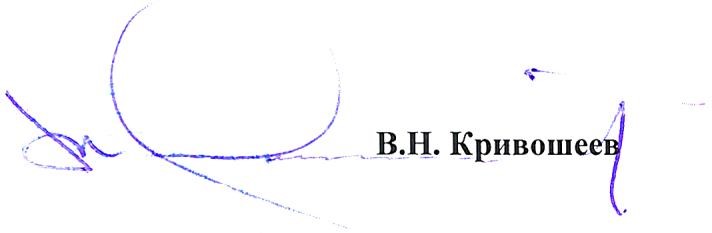 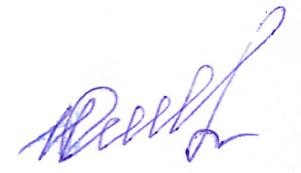 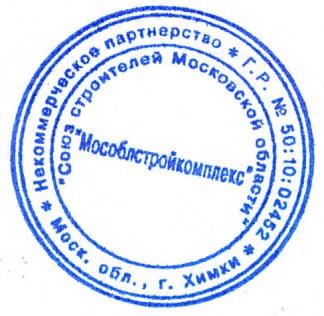 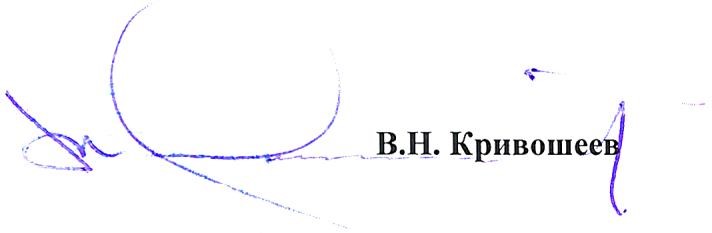 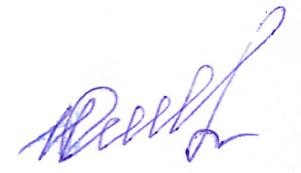 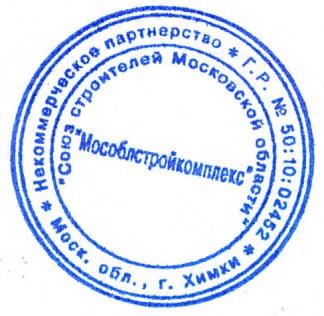 НП «Мособлстройкомплекс»                                                                       Секретарь общего собрания НП «Мособлстройкомплекс»                                                                      А.Ю. Останин  приложение 2  Утверждено Общим собранием членов  Некоммерческого партнерства «Союз строителей  Московской области «Мособлстройкомплекс»,   протокол от 22 января 2010 г. № 16 Перечень видов работ, которые оказывают влияние на безопасность объектов капитального строительства и решение вопросов по выдаче свидетельств о допуске к которым относится к сфере деятельности Некоммерческого партнерства «Союз строителей Московской области «Мособлстройкомплекс» К сфере деятельности Некоммерческого партнерства «Союз строителей Московской области «Мособлстройкомплекс» относится решение вопросов по выдаче свидетельств о допуске к следующим работам, которые оказывают влияние на безопасность объектов капитального строительства: Подготовительные работы на строительной площадке  Работы по сносу строений и разборке конструкций Работы по водопонижению, организации поверхностного стока и водоотвода  Работы по разработке выемок, вертикальной планировке  Работы по устройству насыпей и обратным засыпкам  Работы гидромеханизированные и дноуглубительные  Работы взрывные  Работы по устройству свайных оснований, шпунтовых ограждений, анкеров  9. Работы по уплотнению грунтов естественного залегания и устройству грунтовых подушек  Работы по сооружению опускных колодцев и кессонов  Работы по возведению сооружений способом «стена в грунте». Работы по закреплению грунтов  Работы по искусственному замораживанию грунтов. Работы бетонные  Работы по монтажу сборных железобетонных и бетонных конструкций  Работы по монтажу металлических конструкций  Работы по монтажу деревянных конструкций  Работы по монтажу легких ограждающих конструкций  Работы по монтажу стен из панелей типа «СЭНДВИЧ» и полистовой сборки Работы по устройству каменных конструкций  Работы по экранированию помещений и устройству деформационных  швов  Работы по устройству и футеровке промышленных печей и дымовых труб  Работы по устройству кровель  Работы по гидроизоляции строительных конструкций  Работы по антикоррозийной защите строительных конструкций и оборудования  Работы по теплоизоляции строительных конструкций, трубопроводов и оборудования  Работы по устройству внутренних инженерных систем и оборудования  Работы по монтажу наружных инженерных сетей и коммуникаций  Работы по монтажу технологического оборудования  Работы пусконаладочные  Работы по строительству автомобильных дорог  Работы по строительству железнодорожных путей  Работы подводные (водолазные)  Работы горнопроходческие  Работы по устройству конструкций скважин . Работы по осуществлению строительного контроля застройщиком. Работы по осуществлению строительного контроля привлекаемым застройщиком или заказчиком на основании договора юридическим лицом или индивидуальным предпринимателем. Работы по организации строительства, реконструкции и капитального ремонта привлекаемым застройщиком или заказчиком на основании договора юридическим лицом или индивидуальным предпринимателем (генеральным подрядчиком). Генеральный директор  некоммерческого партнерства 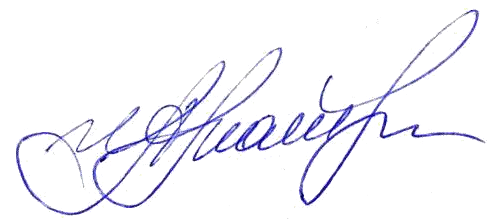 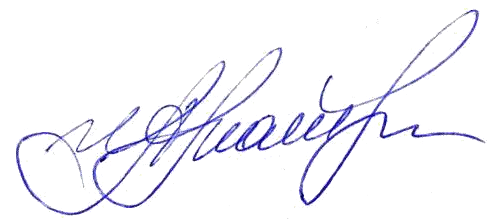 «Союз строителей Московской области «Мособлстройкомплекс»                                                                        И.А. Матюнина 